Veranstaltungen ab Dezember 2019weitere Information unter www.kiel-sailing-city.de/veranstaltungen 14.11.2019 – 12.01.2020 	Eisfestival (Neuer Standort: Hörnspitze)Auch im Dezember steht die Fläche neben dem Hörn-Campus noch zum Eislaufen, Eisstockschießen und für ein eigenes Event bereit. Zum Beispiel für die diesjährige Firmen- oder Weihnachtsfeier oder für einen Kindergeburtstag mit extra viel Spaß für die kleinen Eiskönig*innen. Aufgrund der Bauarbeiten am Ostseekai wird die Eisbahn in diesem Jahr an der Hörnspitze auf dem Gelände der Kai-City Kiel an der Gablenzbrücke aufgebaut. Die vollverglaste Zeltwand garantiert auch an diesem Standort bestes Fördepanorama! 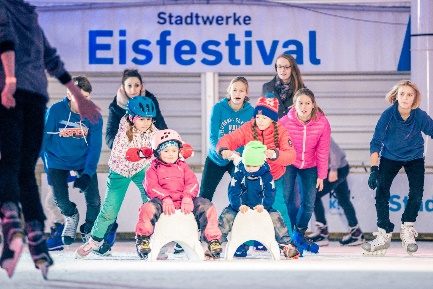 Öffnungszeiten zu den Feiertagen: Heiligabend + Neujahr: 		geschlossenWeihnachtstage + Silvester: 	10:00 – 20:00 UhrMehr Informationen zum Eisfestival gibt es hier. 25.11. – 23.12.2019 	Weihnachtsmarkt-Hopping in KielNeu: In der Weihnachtshütte der Tourist-Information Kiel auf dem Rathausmarkt gibt es neben maritimen Souvenirs und Weihnachtsartikeln erstmals Kugeleis von Giovanni L. in drei leckeren Weihnachts-Sorten. Wer zusätzlich Interesse an Handwerkskunst, Glögg oder anderen Leckereien hat, kann hier und an 33 weiteren Ständen ordentlich sparen: das Gutscheinheft mit „2 für 1“ oder „50%“ Aktionen im Wert von 250 € ist für 8 € in der Tourist-Information Kiel erhältlich. 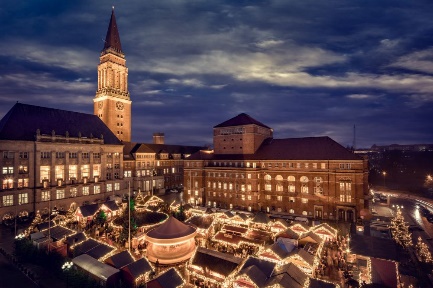 Achtung: Der Weihnachtsmarkt auf dem Asmus-Bremer-Platz bleibt bis zum 30. Dezember geöffnet!Mehr Informationen zu den Weihnachtsmärkten gibt es hier. Weihnachts-Öffnungszeiten der Tourist-Information KielMontag – Freitag: 		09:30 – 18:00 Uhr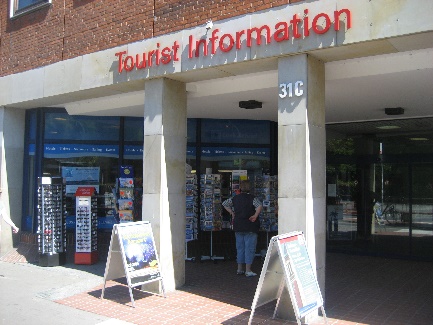 Samstag: 			10:00 – 14:00 UhrHeiligabend und Sylvester: 	10:00 – 13:00 UhrNeujahr und 02.01.2020: 	geschlossen13.12.2019 – 03.05.2020 	Bettenwechsel: Kieler genießen Kieler HotelsKiel-Marketing lädt die Bewohner Kiels und Umgebung dazu ein, die Hotels der Stadt selbst einmal zu genießen und während der Wintersaison eine komfortable Übernachtung mit Wohlfühlgarantie im 3-Sterne bis 4****superior Segment inklusive leckerem Frühstück zum Schnäppchenpreis von zwischen 24,00 € und 58,00 € zu buchen. 14 ausgewählte Hotels sind bei diesem außergewöhnlichen Angebot dabei.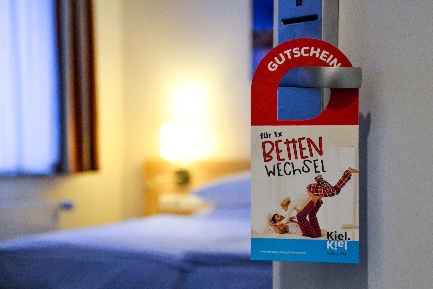 Der neue Gutschein ist das perfekte Geschenk für die Liebsten!Weitere Informationen gibt es hier.  